Reading: 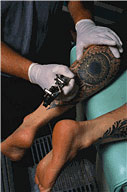 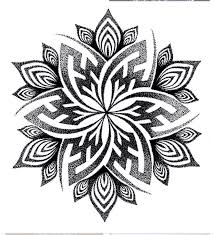 1. According to the essay, what are the three most common reasons why a person gets a tattoo?a. Pressure from their peers                           b. It is healthy   c. influence from the media                           d. a way of personal expressionFinal del formularioFinal del formulario2. According to the essay, which of the following are common ways that people show they belong to a certain group?a. wearing a tattoo                            b. wearing special clothes   c. wearing a special uniform            d. wearing a special kind or socksFinal del formulario3. According to the essay, which of the following are ways that the media uses tattoos in advertising?a. to sell cars.                                        B. by using fashion models   c. by using sports starts                       d. by using endangered specieFinal del formulario4. According to the essay, media images are linked to _____________. Choose all that apply.      a. wealth                       b. status                       c. success                          d. debtFinal del formulario5. According to the essay, which of the following are possible artistic reasons for getting tattoos?a. To show membership in a band                           b. to show a lover´s namePrincipio del formularioc. to show pictures of animals that may become extint                                                                                        d. to show which language you speakFinal del formularioFinal del formulario6. Jack was stabbed for thirsty minutes with a needles because _____________. a. he was getting a tattoo                               b. he was getting acupuncturec. he is was getting his ears pierced              d. he was getting a nose ring7. According to the essay, some people get tattoos because ____________. a. they think it is fashionable                                  b. they like painc. they think it will wash off in the bath               d. they are religious8. According to the essay, Jack thinks people who get tattoos are ____________. a. Brave          b. cowardly           c.  old fashioned                d.  nitwits9. The reason Jack wanted to get a tattoo was ____________.  a. the influence of Friends                b. the influence of the media c. a desire to express himself           d. all of the aboveII. Complete each sentence by choosing the best ending. 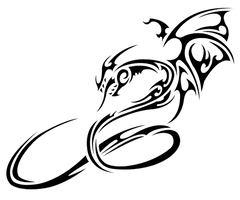 Objective; Investigar, analizar y responder las siguientes preguntas de acuerdo a cada uno de los cursos indicados.Instructions: Multiple Choice. Only choose an alternative to each questions. 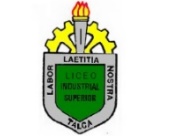        Why People Get Tattoos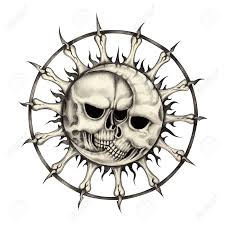        Why People Get TattoosNameGrade:  Terceros Medios 2020Grade:  Terceros Medios 2020Date Junio 2020Objective: Reading Comprehension, Reconocer la importancia de los textos leídos.Analizar textos escritos, extrayendo la idea principal y secundarias de cada párrafo para la realización de las actividades.Objective: Reading Comprehension, Reconocer la importancia de los textos leídos.Analizar textos escritos, extrayendo la idea principal y secundarias de cada párrafo para la realización de las actividades.Objective: Reading Comprehension, Reconocer la importancia de los textos leídos.Analizar textos escritos, extrayendo la idea principal y secundarias de cada párrafo para la realización de las actividades.Teacher .  Miss Patricia Jara Céspedes ((profepatingles20@gmail.com))Teacher .  Miss Patricia Jara Céspedes ((profepatingles20@gmail.com))Teacher .  Miss Patricia Jara Céspedes ((profepatingles20@gmail.com))Sentences -------------------????????? --------- Ending1The media links tattoos to images of wealth and status	Athat result in a person getting a tattoo.2As a consequence of wanting to be fashionableBJack was so impressed he got a tattoo himself.3The decision to get a tattoo is most often the resultCto follow a fashion trend such as tattoos4As a result of being stabbed with sharp needles	Dpeople are influenced by ideas of wealth, success, and status.5The desire for acceptance can cause peopleEtattoos have become popular in North America.6After seeing Tony's tattooFpeople may get a tattoo to do something that their friends are doing7As a consequence of peer influenceGsome people get tattoos similar to models.8As a consequence of media influenceHconsequently, people may decide to get a tattoo for its status value.9As a result of media images of tattoosJof the influence of friends or the media or the desire to express oneself.10It's not always the influence of other peoplej blood poured steadily out of Jack's leg.                                                              AutoevaluaciónCriterios a evaluarExcelenteSiempre4BuenoCasi siempre3RegularRegularmente2Poco satisfactorio, casi nunca1Deficiente/nunca0El objetivo de la actividad es claro y breveIdentifico con claridad el tema a trabajarEl objetivo está completamente relacionado a las actividadesDespierta interés en mi sobre contenido Presenta las actividades como un reto cognitivo Utilizo internet como apoyo para la realización de mi trabajoMe esfuerzo en la realización y entrega puntual de mi tareaOrganizo mi tiempo para la realización de mis tareasLas instrucciones son claras y precisasLa lectura es demasiado extensa para las actividadesUtilizo conocimiento de vocabulario conocido, titulo e imágenes para la comprensión del textoTerceros A/B ( Conductors)1. A material that lets electricity pass through it is called...
A. A conductor is an object or type of material which permits the flow of electric charges in one or more directions. 
B. An electrical insulator is a material whose internal electric charges do not flow freely, and which therefore does not conduct an electric current, under the influence of an electric field.
C. An electrical appliancnce is an appliance that uses electricity to work it.2.  Which of the following materials is an electrical conductor?
A. Silver is a metal, and all metals are good conductors. Therefore Silver is a conductor. 
B. Plastic is an insulator, and even if it is silver coloured, it is still an insulator.
C. Cork is also an insulator.Terceros c  / gears1. On any gear, the ratio is determined by the distances from the center of the gear to what?a. the shaft of the other gear           b. the point of contact                c. the rotation angle2. which type of gear are you least likely to find in use on your vehicle?a. bevel gears                   b. helical gears                         c. spur gearsTerceros d/e   (( arc welding))1. A smooth and regular bead cannot be formed in metal arc welding.
a) True                          b) False2.  Which gas is used as a protection in carbon arc welding?
a) Carbon dioxide          b) Carbon monoxide      c) Carbon tetra fluoride           d) MethaneTerceros f; Woodworking1. A nail set is used to do what?A. Drive nail heads into wood.           B. Sharpen saw blades.             C. Strip nails.                                                                                                                                           D. Reach into small areas.2. What is a rasp?      a. A long, flat, steel file with raised teeth             b. A claw hammer               c. Pliers                                          d. A slot head screwdriverTerceros g;  Drainage plumbing system1. What is the purpose of a drain trap?A - To keep sewer gases from backing up into your homeB - To stop the drain from running awayC - To keep valuables from accidentally washing down the drainD - To keep sewer lines from becoming clogged with hair and other waste2. What is the purpose of a faucet aerator?A - Increasing water pressure               B - Improving water qualityC - Reducing water flow                        D - Absorbing minerals from tap waterTerceros h; technical drawing1.  A perspective drawing is:a. a drawing of what the eye sees      b. an isometric drawing that is drawn from a distorted viewc. an isometric drawing                        d. an orthographic drawing2. Orthographic Drawings usually include which views? Select all that applya. Front     b. Top     c.Side     d. Back      e.Bottom